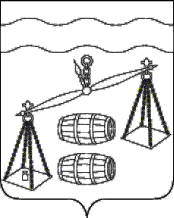 Администрация сельского поселения 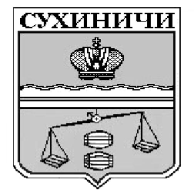 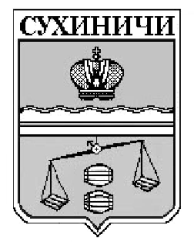 «Село Брынь»Сухиничский районКалужская областьПОСТАНОВЛЕНИЕО внесении изменений в постановлениеадминистрации СП «Село Брынь» от 14.04.2021№ 19 «О создании согласительной комиссии по местоположения границ земельных участков привыполнении комплексных кадастровых работ натерритории муниципального образованиясельского поселения «Село Брынь» муниципальногорайона Сухиничский район» Калужской области» В соответствии со статьёй 42.10 Федерального закона от 24.07.2007 года № 221-ФЗ «О государственном кадастре недвижимости», руководствуясь Федеральным законом от 06.10.2003 N 131-ФЗ "Об общих принципах организации местного самоуправления в Российской Федерации",  уставом сельского поселения «Село Брынь», администрация сельского поселения «Село Брынь»  ПОСТАНОВЛЯЕТ:       1. Внести изменения в постановление администрации СП «Село Брынь» от 14.04.2021 № 19 «О создании согласительной комиссии по местоположения границ земельных участков при выполнении комплексных кадастровых работ на территории муниципального образования сельского поселения «Село Брынь» муниципального района Сухиничский район» Калужской области», изложив пункт 4.12 раздела 4 регламента работы согласительной комиссии в новой редакции:« 4.12. Заседание согласительной комиссии считается правомочным, если на нем присутствует не менее 50 процентов от установленного числа ее членов.»2. Данное постановление вступает в силу после обнародования.     3. Контроль за исполнением настоящего постановления оставляю за собой.Глава администрации СП «Село Брынь                                                                            О.В.Выртанот 17.12.2021                          № 41